12.05.22	Руководителю предприятияСводная таблица цен (руб., с НДС)* Мы адресно доставляем нашу продукцию до Заказчика. Вам не надо беспокоится о сроках доставки и целости груза. Работаем с транспортными компаниями Энергия, КИТ-GTD ,ПЭК (Первая Экспедиционная Компания) и многими другими.  Рекомендуем на посещения наш сайт: СТИРКА21.РФ.. Там Вы можете ознакомится с нашей продукцией!!! Спасибо!!!Коммерческое предложение                Торговый дом «АгроХимИнженеринг»   имеет возможность                        предложить  следующую продукцию  от производителя , по приемлемым ценам:для цветного и белого белья :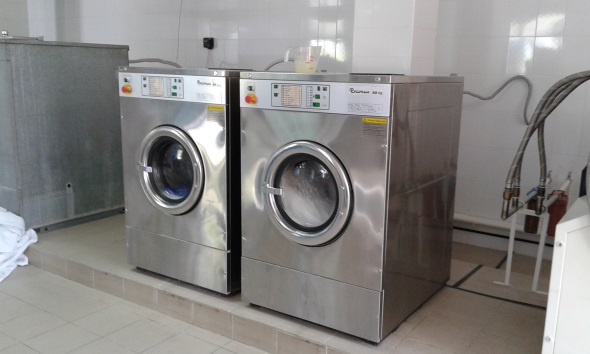 №НаименованиеРасфасовкаОписаниеЦена 1шт. с без доставки Упаковка (шт.)Кислородный отбеливатель «Перокс»со стабилизатором (срок хранения 1 год)1 л.5%Мягкий кислородосодержащий отбеливатель, пятновыводитель с щадящим действием, он может применяться на всех типах тканей.Устраняет пятна крови.Хорошо зарекомендовал себя с цветным бельем.75,00 руб.12 шт.  в термоусадке.   Кислородный отбеливатель «Перокс»со стабилизатором (срок хранения 1 год)20 л. 7,5-10%ПЭ кан.Мягкий кислородосодержащий отбеливатель, пятновыводитель с щадящим действием, он может применяться на всех типах тканей.Устраняет пятна крови.Хорошо зарекомендовал себя с цветным бельем. 3 900,00 руб.Любое количество канистр(На стандартный европалет в один уровень помещается 16 канистр по 20л..Допускается до 3х уровней по высоте).